TILSYNSRAPPORT FOR: MøllebakkenDenne tilsynsrapport er skrevet på baggrund af Guldborgsund Kommunes pædagogiske tilsynskoncept. Dette koncept er udviklet i 2021/2022 på baggrund af ny lovgivning på området jf. dagtilbudsloven. Dette er blevet politisk besluttet i Byrådet d. 26. april 2022. Selve materialet og processen omkring det pædagogiske tilsyn er blevet udarbejdet af en projektgruppe med tillidsrepræsentanter fra område-MED, ledelsesrepræsentanter og repræsentanter fra forvaltningen i Center for Børn & Læring. Overskrifterne bygger på det pædagogisk grundlag og evalueringskultur med afsæt i Den styrkede læreplan. Det fremgår af fem overskrifter. Sammenhænge & Forældresamarbejde  Dannelse, Børnesyn og Børneperspektiv Børnefællesskaber & Børn i udsatte positionerLeg & LæringEvalueringskultur Forud for denne rapport har der været en tilsynsproces, hvor de tilsynsførende har været på observation i dagtilbuddet. Observationsguiden tager afsæt i Den styrkede læreplan og bygger på inspiration fra forskning i forhold til, hvad der kendetegner pædagogisk kvalitet i praksis. I forbindelse med observationsdagen har de tilsynsførende været på en rundvisning med nogle børn, og børnenes perspektiv indgår i tilbagemeldingen til dagtilbuddet i den faglige dialog.Den faglige dialog indgår efter observationen. Deltagerne i den faglige dialog er ledere, pædagogiske medarbejdere og forældrerepræsentanter. Forud for den faglige dialog har dagtilbuddet og forældrene udfyldt dele af denne rapport. Den faglige dialog er kendetegnet af tilbagemelding på observationerne, drøftelser af beskrivelserne i denne rapport, samt fælles refleksion over dagtilbuddets pædagogiske praksis. Afslutningsvis samler denne rapport alle elementerne i det pædagogiske tilsyn, og der vurderes på, hvordan dagtilbuddet skal fortsætte deres udvikling omkring arbejdet med det pædagogiske læringsmiljø. Afhængig af konklusionen på det pædagogiske tilsyn vil der være opfølgning på dagtilbuddets fortsatte indsats.Der vil altid indgå udviklingspunkter i det pædagogiske tilsyn, som oftest er kendetegnet ved at videreudvikle nuværende praksis. Udviklingspunkter gives med en forventning om, at dagtilbuddet selv kan arbejde videre med disse frem mod næste tilsyn. Nogle dagtilbud vil få opfølgningspunkter. Disse vil være kendetegnet af et behov for at udvikle nuværende praksis, og der vil være en opfølgningsproces. Når der er opfølgningspunkter, skal dagtilbuddets ledelse udarbejde en opfølgningsplan i samarbejde med de faglige fyrtårne og med inddragelse af forældrebestyrelsen. Både udviklingspunkter og opfølgningspunkter vil blive udformet som et spørgsmål, således at dagtilbuddet selv har mulighed for at beskrive deres indsats og tage afsæt i deres nuværende praksis og kontekst.Der kan på baggrund af et pædagogisk tilsyn iværksættes et skærpet tilsyn i dagtilbuddet. I givet fald skal dagtilbuddet udarbejde en handleplan.Selve rapporten skal fremgå af dagtilbuddets hjemmeside, jf. dagtilbudsloven.Overordnet vurdering af det pædagogiske læringsmiljøFakta/data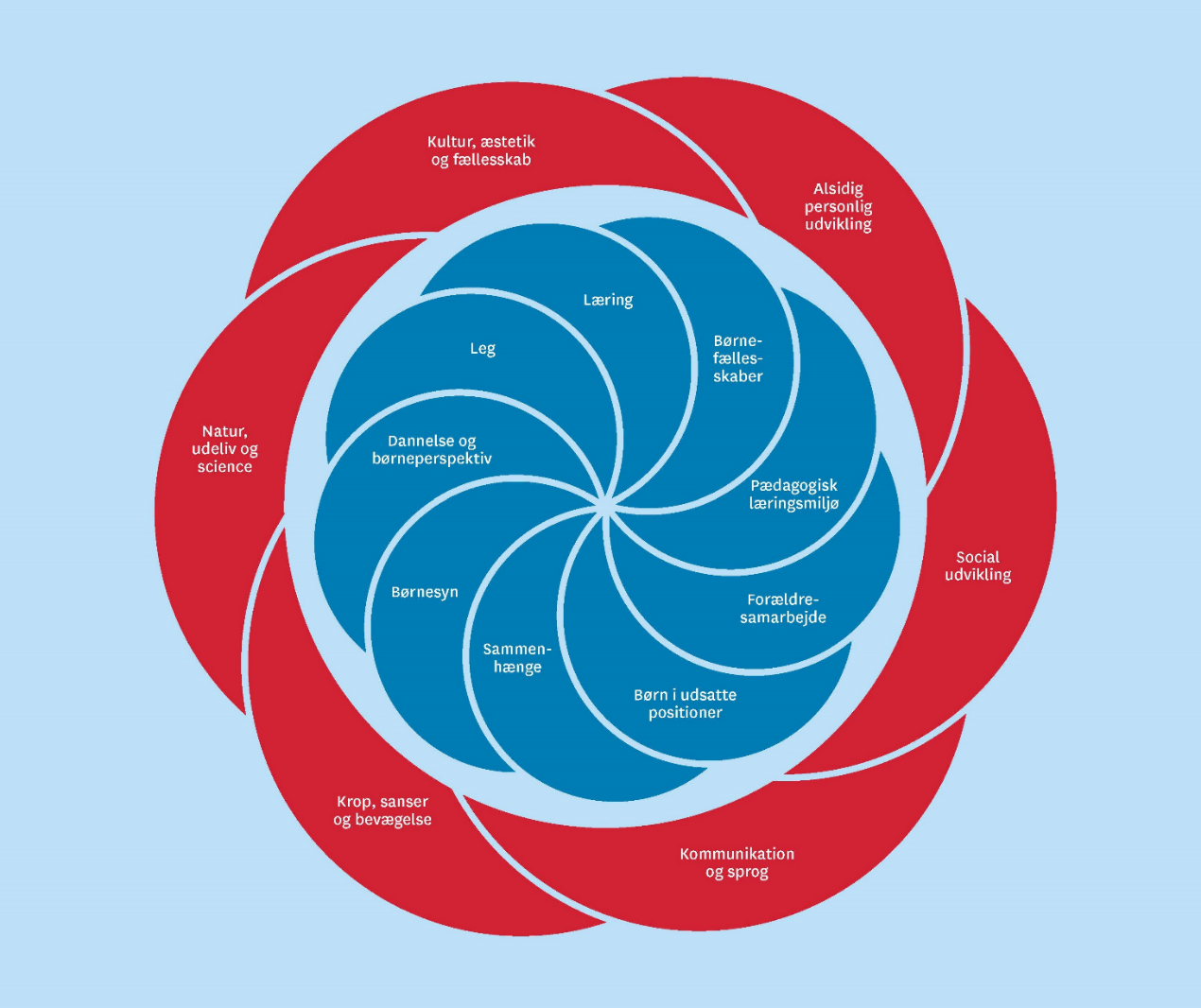 Sammenhænge & Forældresamarbejde2.Dannelse, Børnesyn & Børneperspektiv3. Børnefællesskaber & Børn i udsatte positioner4.Leg & Læring5. EvalueringskulturKonklusionDato for observationerne:19. september 2023Tilsynsførende:Bill Lehman, pædagogiske konsulent Karina Møller Hansen, pædagogisk konsulent Dato for den faglige dialog:21. september 2023Deltagere i den faglige dialog:Pædagoger i Møllebakken: Malene Skafte Wriedt, Jasmina Begovic, Sandra Jansen, Marianne Jørgensen, Pia Hare, Helle Heiberg, Mathias Andersen, Henriette Lund BundgaardBestyrelsen i Møllebakken: Jakob Svensson, Natasha Winther, Sofie Højer, Morten Koborg Ledelse i Møllebakken: Maiken Christensen, Charlotte KnüppelDer er en rolig og imødekommende stemning i Møllebakken. De pædagogiske medarbejdere opleves som nærværende, rolige og deltagende blandt børnene. Der observeres ikke konflikter mellem børnene og det observeres, at alle børn er en del af fællesskabet.Under rundvisningen giver børnene udtryk for, at de har venner i Møllebakken, og at de hjælper hinanden. Børnene kender dagligdagens rutiner samt giver udtryk for, at de kan lide deres børnehave. Der observeres omsorg for hinanden, både blandt børnene og de pædagogiske medarbejdere i relation til børnene.Under den faglige dialog havde de pædagogiske medarbejdere en dialog om, hvilken lege præferencer de selv havde og hvordan de afspejlede sig i deres pædagogiske praksis. Der er miljømåneden under tilsynet, og børnene havde stort kendskab til elementerne fra miljømåneden og bliver inddraget i aktiviteter og rutinerne omkring dette.Møllebakken har ønsket, at der under tilsynet blev kigget på: Miljø – grøn daginstitution, fællesskab, sprog i hverdagen. Der observeres pædagogiske medarbejdere, der er i børnehøjde og i dialog med børnene ved at stille åbnende spørgsmål, benytte turtagning og sætte ord på handlinger og aktiviteter. Sammensætning af pædagogiske medarbejdere, børn og stuer (normering/organisering/uddannelse børnegruppens sammensætning):Møllebakken er en privat selvejende integreret daginstitution. Møllebakken har 4 stuer. 2 vuggestuer og 2 børnehavegrupper. Vi er normeret til 12 børn pr. vuggestuegruppe og 25 børn pr børnehavegruppe. Der er ansat 2 pædagoger på 35 timer og 1 pædagogmedhjælper på 35 timer pr. vuggestuegruppe. 3 pædagoger på 35 timer og 1 pædagogmedhjælper på 35 timer på børnehavegrupper. Leder og Souschef, begge er også pædagoger på en stue. Derudover har vi ansat en kok til at lave mad og et rengøringsfirma til at gøre rent.Vi har 2 fast tilknyttede vikarer.OPMÆRKSOMHED FRA DEN FAGLIGE DIALOG /TILSYNSFØRENDES KOMMENTAR:  Ingen bemærkningerOPMÆRKSOMHED FRA DEN FAGLIGE DIALOG /TILSYNSFØRENDES KOMMENTAR:  Ingen bemærkningerTre elementer dagtilbuddet er optaget af, som der ønskes særligt opmærksomhed på i forbindelse med observation og faglig dialog: Tre elementer dagtilbuddet er optaget af, som der ønskes særligt opmærksomhed på i forbindelse med observation og faglig dialog: Tre elementer dagtilbuddet er optaget af, som der ønskes særligt opmærksomhed på i forbindelse med observation og faglig dialog: Miljø – grøn daginstitutionFællesskabSprog i hverdagenHvordan arbejder I med forebyggelse og tidlig indsats?Relations arbejde: Relationer mellem børn og personale, forældre og personale er altafgørende for den forebyggende og tidlige indsats i Møllebakken.Vi arbejder ud fra princippet om, at alle børn har brug for et godt børneliv med opmærksomhed, tryghed, støtte og et udviklende miljø fra de voksne der er omkring dem. De daglige snakke med forældre om hvordan deres barn har haft det, er med til at få en fælles forståelse for den fælles indsats der er udviklende for barnet.I dagligdagen lægges mærke til barnets kompetencer og evt. udfordringer, så der kan støttes tidligt, det kan være sprogligt, motorisk eller socialt.Vi samarbejder med diverse eksterne samarbejdspartnere f.eks. tale/høre konsulenter.Beskriv jeres indsats og praksis omkring børnenes overgange, f.eks. fra hjem til dagtilbud, fra dagpleje/vuggestue til børnehave, fra dagtilbud til skole?Vuggestue opstart:Vi inviterer til besøg med forældre og børn inden opstart. Her får forældrene en rundvisning og en intro til, hvem vi er i Møllebakken. Der tales om opstart, barnets liv og om der er noget vi skal være særligt opmærksomme på når barnet starter.Selve starten er meget individuel, alt afhængig af hvor meget tid forældrene har til indkøring og om hvordan barnet håndterer indkøringen. Vi er indstillet på at gøre mange forskellige tiltag f.eks. flere dage hvor forældrene er med, for at barnet får en så god oplevelse som muligt.Fra vuggestue til børnehave: Vuggestuebarnet kommer på besøg 2 gange om ugen fra 9.00-11.00 på den stue som barnet skal gå på, i måneden op til opstart. Bl.a. for at danne relationer og få en lille ide om hvad det er at gå i børnehave. I Møllebakken har vuggestuen og børnehave mange fælles arealer, så børnehavens voksne ser ofte sine kommende børnehavebørn og begynder allerede der bevidst at skabe kontakt og relations opbygger. Den sidste dag barnet er i vuggestue inviteres forældrene til at komme og deltage i barnets ”Hoppefest”. En lille overgangsfest for vuggestuen og børnehaven, for at markere skiftet mellem vuggestue og børnehave. Barnet står på en kasse i en døråbning mellem de to afdelinger med tilvalgt farve ballon. Pædagogen holder så en lille tale, og der synges en ”Hoppesang” lavet til formålet, hvorefter barnet hopper over til en voksen fra sin nye stue. Der krammes, klappes og fotograferes. Bagefter deler barnet ”Hoppeboller” ud som er bagt i Møllebakken. Til slut tager barnets nye stue over og der vises rundt, vises ny plads og der snakkes opstart børnehaven.Dagtilbud til skole:I februar og marts mødes de kommende skolebørn i Skolegruppen 1 til 2 gange om ugen og laver forskellige aktiviteter sammen med 2 faste voksne. I den sidste måned inden opstart i SFO, er der forskellige aktiviteter med Møllebakken skolen, både hos dem og os.Vi har overleveringsmøde med Møllebakkeskolen inden opstart.Sidste dag i Møllebakken holdes en stor afskedsfest ”Rullefest” med taler, spisning med forældre og børn, og rulning ned af bakken.Hvordan samarbejder I med forældrene om velfungerende børnefællesskaber?-Relationsarbejde. De daglige snakke er i højsædet, vi er helt analoge, derfor prioriteres dialog ansigt til ansigt.-Vi har forældresamtaler 1 gang årligt.-Vi har skolesamtaler op til indskrivning.-Vi har altid mulighed for at afholde samtaler, hvis forældre eller personaler finder det nødvendigt.-Vi har 3 forældrearrangementer om året med fællesspisning og aktiviteter.-Vi har en årlig arbejdsdag.-Forældrebesøg ”Kom med dit barn på arbejde”.-”Rullefest” med spisning.-Bedsteforældre besøg.-Skriftligt månedligt nyhedsbrev.-Daglig info på tavlerne om dagens aktiviteter.-Vi har hilse politik.-Vi har Bamseven-uge hvor forældrene får info brev om konceptet. Plakater er ophængt så budskaberne bliver tydelige.-I barnets velkomstmappe ligger der en seddel med de forventninger der er til forældre og personalet imellem.-Vi er alle en del af fællesskabet.-Gennem de daglige snakke med forældrene, både de alvorlige men også de sjove og glade snakke, vokser samarbejdet mellem forældre og personalet. Forældrene føler sig velkomne og accepterede i Møllebakken. Jo bedre kontakt der er mellem forældrene og os, jo mere oplever barnet sammenhæng, positive følelser og tryghed i Møllebakken.-Kendskab giver venskab.SAMMENHÆNGE & FORÆLDRESAMARBEJDE (udfyldes af forældrene)SAMMENHÆNGE & FORÆLDRESAMARBEJDE (udfyldes af forældrene)Hvordan samarbejder I omkring principper for forældresamarbejdet?https://www.guldborgsund.dk/media/5bhlhd1c/aktiv-medspiller-styrelsesvedtaegt.pdf Løbende kommunikation mellem forældre og ansatte, samt kommunikation til bestyrelsen.Hvordan oplever I kommunikationen?God kommunikation både mundtligt og skriftligt. Nærværende, respektfuld, gensidig løbende og direkte kontakt.Hvordan kan I være med til at understøtte børnefællesskabet?Fælles arrangementer, ”Hilse-politik”, gensidig respekt mellem forældre og børn. Hjælpsomhed mellem forældre.Hvad sætter I pris på I jeres dagtilbud?Glade voksne = glade børn.Følelsen af tryghed, hjemlighed, nærvær og madordning.Hvad ønsker I jer mere af? Og hvordan kan I støtte op om dette?Punktet er svært at udfylde grundet stor tilfredshed.OPMÆRKSOMHEDER FRA DEN FAGLIGE DIALOG / TILSYNSFØRENDES KOMMENTAR: Der observeres afleveringssituationer, hvor de pædagogiske medarbejdere er nærværende og ser det enkelte barn og forældres behov, så det er en rolig aflevering.   Under den faglige dialog giver forældrene i Møllebakken udtryk for, at de er meget stolte og tilfredse med deres dagtilbud, som de beskriver som hjemlig med nærværende pædagogiske medarbejdere og en god madordning. OPMÆRKSOMHEDER FRA DEN FAGLIGE DIALOG / TILSYNSFØRENDES KOMMENTAR: Der observeres afleveringssituationer, hvor de pædagogiske medarbejdere er nærværende og ser det enkelte barn og forældres behov, så det er en rolig aflevering.   Under den faglige dialog giver forældrene i Møllebakken udtryk for, at de er meget stolte og tilfredse med deres dagtilbud, som de beskriver som hjemlig med nærværende pædagogiske medarbejdere og en god madordning. Hvordan sikrer I børnenes demokratiske dannelse i jeres pædagogiske praksis?f.eks. omkring medbestemmelse, indflydelse, samling, vente på tur mv. -Indflydelse på hvad og hvor de leger.-Frit valg til leg og aktiviteter.-Give plads til andre, vente på tur.-Hjælpe barnet hvis det usikkert på hvad, hvem eller hvor med at være imødekommende, lyttende og anvisende.-Trøste barnet i forskellige følelser.-Ansvarlighed: Vi hjælper alle hinanden. Passer på hinanden, rammerne og naturen omkring os.-Opmærksom på sproget og den anerkendende tilgang.Hvordan inddrager I børnene i dagligdagens rutiner, f.eks. borddækning, garderobe mv.?Afhængig af børnenes alder, hjælper de til med:Mad/grønsagerBorddækningRydde af bordet efter spisningAf og på klædningHavearbejderFejningBærer mad/varer ind til Lisas køkkenHolde orden på deres garderoberDrivhusetPlukke frugt/grønsagerHælde mælk opSende rundt ved bordetSpise med kniv og gaffelPersonalet er meget opmærksomme på at børn kan selv.Hvordan inddrager I barnets perspektiv i dagligdagen? Vi bestræber os på at forstå barnet ud fra deres eget perspektiv. Vi er opmærksomme på at anvende vores viden og forståelse på at tolke barnets udsagn og adfærd.Vi arbejder på at alle børn bliver set, hørt og forstået og får mulighed for at udtrykke hvad de oplever, ønsker og mener. På den måde oplever de sig hørt og har medbestemmelse. Det handler om at huske på hvordan det var at være barn. Hvordan sikrer I, at børnene kan tilgå materialer, så barnet kan være nysgerrige og udforske omverdenen? Materialer, bøger og legetøj er i børnehøjde.Vi har indrettet os sådan at der er flere forskellige miljøer som børnene kan være nysgerrig og udforskende på.Hvilke refleksioner gør I jer ift. at arbejde med børnesyn? Også set i forhold til det fælles kommunale børnesyn?-Vi læser artikler til vores personalemøde, som vi på mødet har faglige refleksioner om.-Vi øver os i at hjælpe hinanden i hverdagens pædagogiske praksis. Altså være gode til at spørge ind til hinandens bevæggrunde til at gøre som vi gør.-Opmærksom på egen selvindsigt - hvor er jeg udfordret og hvorfor.-Tid til fordybelse i legen.-Vi har små refleksionscollager fra Relationsformidlerne hængende på vores toiletter.-Vi har foredragsholdere til vores pædagogiske weekender.-Vi har foredragsholdere til vores forældremøder.-Vi er opmærksomme på, løbende at italesætte vores pædagogisk tilgang til børn.OPMÆRKSOMHEDER FRA DEN FAGLIGE DIALOG / TILSYNSFØRENDES KOMMENTAR:  I det skrevne beskriver Møllebakken, at børnene bliver inddraget i daglig dagsrutiner. Under det pædagogiske tilsyn observeres det blandet andet, at børnene er med til at dække rullebord, hente skraldespande, selv tager sko på. Der ses en pædagogisk praksis, hvor de pædagogiske medarbejdere skaber tryghed og er opmærksomme på børn, som f.eks. reagerer på de tilsynsførendes tilstedevær eller som har behov for at blive bekræftet.De pædagogiske medarbejdere er gode til at se alle børn. Det ses ved, at der møder en pædagogisk medarbejder ind på stuen, som giver kram til alle børn og sikre sig at alle bliver set.OPMÆRKSOMHEDER FRA DEN FAGLIGE DIALOG / TILSYNSFØRENDES KOMMENTAR:  I det skrevne beskriver Møllebakken, at børnene bliver inddraget i daglig dagsrutiner. Under det pædagogiske tilsyn observeres det blandet andet, at børnene er med til at dække rullebord, hente skraldespande, selv tager sko på. Der ses en pædagogisk praksis, hvor de pædagogiske medarbejdere skaber tryghed og er opmærksomme på børn, som f.eks. reagerer på de tilsynsførendes tilstedevær eller som har behov for at blive bekræftet.De pædagogiske medarbejdere er gode til at se alle børn. Det ses ved, at der møder en pædagogisk medarbejder ind på stuen, som giver kram til alle børn og sikre sig at alle bliver set.Giv 1-2 eksempler på, hvordan I sikrer, at alle børn er en del af et fællesskab?-Faste spisepladser-Hjælpevenner-Bamseven-Genkendelig-Struktur på dagenHvordan støtter I barnet til deltagelse i det vokseninitierede fællesskab? -Anerkendende tilgang-Støttende tilgang-”Hvis du synes det er svært, så vil jeg gerne hjælpe dig”.-”Du øver dig”.-”Du prøver”.-”Din hjælpeven hjælper dig”.-Observationer af barnet, for at se om barnet viser tegn på engagement, initiativ som kan indikere at barnet er en del af fællesskabet.Hvordan støtter I barnet i deltagelse i det børneinitierede fællesskab?Vi prøver at hjælpe børnene ind i fællesskabet:-Leg-Sprogligt-Gennem forskellige historier/bøger-Fælles lege og aktiviteter-Naturlige aktiviteter som havearbejde, hjælpeopgaver og madlavning.-Være guide, ”fællesnævner”, medskabende og involverende.Hvordan arbejder I med positive forventninger og anerkendelse særligt i forhold til børn i udsatte positioner?-Gennem faglige samtaler med hinanden om hvordan vi støtter det enkelte barn og dets familie.-Samtale og refleksioner personaler imellem, hvis den enkelte personale føler sig udfordret af til et barn eller en familie.-Fordele opgaverne eller bytte så samarbejdet forbliver positivt.-Få hjælp af eksterne samarbejdspartnere.OPMÆRKSOMHEDER FRA DEN FAGLIGE DIALOG / TILSYNSFØRENDES KOMMENTAR:   Under tilsynet i Møllebakken observeres det, at alle børn har en hjælpeven, hvor de store hjælper de små. Under samlingen sidder de ved siden af hinanden. En hjælpeven er opmærksom på at hendes ven ikke har fået en bolle og gør den pædagogiske medarbejdere opmærksom på dette. Under tilsynet er der et barn, der lige er kommet fra vuggestuen. Der er en pædagogiske medarbejder omkring barnet og sætter ord på, hvad der skal ske og hvad der vil ske senere.Der ses en tydelig fordeling af de pædagogiske medarbejdere gennem dagen. Under den faglige dialog drøftes værdien af positioneringer, og værdien af at have roen til at været fordybet i en aktivitet. De pædagogiske medarbejdere er optaget af, hvordan de kan blive endnu bedre til at arbejde med positioneringer og evt. justeringer af praksis.OPMÆRKSOMHEDER FRA DEN FAGLIGE DIALOG / TILSYNSFØRENDES KOMMENTAR:   Under tilsynet i Møllebakken observeres det, at alle børn har en hjælpeven, hvor de store hjælper de små. Under samlingen sidder de ved siden af hinanden. En hjælpeven er opmærksom på at hendes ven ikke har fået en bolle og gør den pædagogiske medarbejdere opmærksom på dette. Under tilsynet er der et barn, der lige er kommet fra vuggestuen. Der er en pædagogiske medarbejder omkring barnet og sætter ord på, hvad der skal ske og hvad der vil ske senere.Der ses en tydelig fordeling af de pædagogiske medarbejdere gennem dagen. Under den faglige dialog drøftes værdien af positioneringer, og værdien af at have roen til at været fordybet i en aktivitet. De pædagogiske medarbejdere er optaget af, hvordan de kan blive endnu bedre til at arbejde med positioneringer og evt. justeringer af praksis.Hvordan rammesætter I børnenes lege, så I sikrer, at alle børn trives? -Fri leg og styret leg-Børnene i Møllebakken har rig lejlighed for at lege-Mange forskellige legemiljøer, inde som ude. -Mange forskellige materialer som der kan leges med.-Mange kroge og steder uden voksen indblanding.-Vores legekultur er at alle må være med.-Vi skal deles om tingene.-Lave mindre legegrupper.-Vi voksne skal både deltagende og observerende.-Legen er både legepædagogik, som er kendetegnende ved, at den understøtter barnets eget initiativ og deres legeaktivitet og dels den organiserede leg, hvor de voksne går ind og er medskaber med en legende tilgang.-Vi forsøger at have en legende tilgang i alle de aktiviteter, vi sætter i gang. Den kan f.eks. tage udgangspunkt i musik, teater, motoriske lege, konstruktionslege eller en kreativ tilgang.-Vi har mange materialer, legetøj og natur materialer, som kan sættes sammen og færdiggøres til forskellige produkter.-Vores planlægning kendetegnes ved at der en vekslen mellem planlagte aktiviteter og leg.-Vi laver hverdag en for planlagt aktivitet i forbindelse med vores formiddagsmad. Det kan være med udgangspunkt i det emne vi er i gang med, traditioner, årstiden ellers f.eks. ugens sang, historie el.lign. Hvordan understøtter I børnenes spontane lege? -Lade dem forsætte med lege.-Undgå at forstyrre dem.-Have et legetilbud, som giver mulighed for spontan leg.Hvordan tager I initiativ til at udvikle børnenes lege? -Guidning i hvordan legen kan udvides enten med flere børn eller nye materialer.-Gå med i legen som legeudvikler.Hvordan inddrager I alle børn, så de har mulighed for at deltage i fælleslege? -Ved at lave planlagte fælleslege, så alle er med i legen.-Støtter børn som synes det er svært at være med, ved at tage dem i hånden og gøre den sammen.-Lad dem kigge lidt på, så barnet bliver tryg ved at deltage i legen.-Opfordre deres venner til at hjælpe til, ved at tage barnet med i hånden.Hvordan arbejder I med læring i forskellige lege og aktiviteter? F.eks. omkring planlagte aktiviteter, rutiner situationer m.m.FYSISKE LÆRINGSMILJØFYSISKE LÆRINGSMILJØHvordan arbejder I med, at de fysiske rammer indbyder til leg, f.eks. redskaber til legen, er tingene i børnehøjde, er der gjort klar til leg, er der skabt legemiljøer, rekvisitter mv.?I Møllebakken betyder rammerne en del. Vi vil gerne skabe et hjemligt miljø hvor både børn og voksne føler sig hjemme. Langt de fleste ting er i børnehøjde.I Møllebakken er det vigtig at børnene kan tilgå forskellige materialer, legetøj og rekvisitter:-Samle puslespil.-Tegne og male.-Høre forskellige former for musik.-Bøger til højtlæsning med forskelligt indhold (eventyr- fakta bøger-situationsbøger osv.).-Børnene skal stifte bekendtskab med forskellige materialer.Hvordan arbejder I med, at de fysiske rammer indbyder til forskellige legemuligheder, f.eks. legezoner, visuel guidning, fleksible legemiljøerne (forskellige funktioner, tilpasses aktuelle temaer, bøger)?-Rummenes indretning skal skabe grobund for at børnene selv vil gå i gang med deres egne ideer. -Rummene skal have en forskellighed (f.eks. dukker, udklædning, værksted osv.).-Opleve at uderummet har en kulturel betydning i forhold til årstider og traditioner. Kultur er dels en kunstnerisk, skabende kraft, der aktiverer barnets sanser og følelser, dels de kulturelle værdier, barnet tilegner sig i hverdagen. -Rummene skal skabe nysgerrighed, sansning, leg og fantasi indgår i den æstetiske læreproces og kan skabe nye perspektiver og anskuelser, der kan blive til ny viden og ny læring. Derfor skal barnet understøttes i processen, værdsætte fordybelsen og konstruktion samt barnet egne eksperimenterende udtryk.Vi har for nyligt fået et aktivitetshus som vi er i gang med at udvikle. Her er hele vores kreative afdeling rykket op så vi undgår at skulle rydde hele værkstedet op, når vi nu skal fortsætte næste dag. Vi er også i gang med at opbygge vores motorikrum oppe i vores nye hus og planen er at der også skal laves et sanserum.Hvordan arbejder I med, at de udendørslegemiljøer er variereret og har forskellige muligheder? (f.eks. cykelmuligheder, stille zoner, aktive zoner, kravle op, boldspil, generel sansemæssig stimulering, samt muligheder for forskellige lege, også finmotoriske eller ”ind-legeting”)Møllebakkens udendørslegemiljøer er indrettet med variation. Der er noget til de store og noget til de små. Vi har af pædagogiske årsager valgt at vuggestuen og børnehaven færdes på det samme område af legepladsen. Vuggestuens areal er dog afgrænset med en række høje triller som danner en slags afgrænsning for vuggestuen. Vi har anlagt en lille skov som er tilgængelig for både store og små. Fremragende gemmested for alle. Når store og små leger sammen, får de dels kendskab til hinanden og kan lære af hinanden, desuden ses personalet i en fælles fysisk ramme.-Møllebakkens legeplads er indrettet sådan, at den er motorisk udfordrende. Der kan klatres på tårnet, klatrevæggen og i træer, balanceres på vores triller og de store sten, der kan løbes og rulles på vores bakke. -Vi har gynger og træ heste, som kræver styrke og udholdenhed for at komme op på (vi hjælper ikke op, børnene skal selv kunne komme op). -Haven og drivhusets arbejde opøver evner som styrke og balance f.eks. når børnene skal kører haveaffald til komposten eller omvendt. -Vores trampolin kommer ud om sommeren, sanglege og boldlege sættes i gang på legepladsen. -Børnene opfodres til at udforske det fysiske miljø både på legepladsen og i naturen. Vi har to cykelbaner, hvor der køres på cykler og traktorer. Vi opfordrer børnene i 5-6 årsalderen at prøve at køre på 2-hjulet cykel. Vi hjælper og støtter børnene at lære det. Børnene må gerne tage deres egne cykler med i børnehave. Vi har dog cykelfri-dag om torsdagen.-Vi har vores 4 ladcykler, som bringer os ud i lokalområdet, naturen omkring os og ud i Falsters hjerte.Eksperimenteren på legepladsen eller haven som nogle børn også kalder den, skaber forundring, nysgerrighed, mulighed for undersøgelse, læren og forståelse af naturen omkring os.-Erfare naturen med sanserne, samt det æstetiske udtryk. Naturen som fysisk udfoldelse. Respektere dyr og planters liv.-Lære børnene at passe på miljøet.-Fra jord til bord princippet og kompostering.BEVÆGELSESINDSATSHvilken systematik har I ift. bevægelsesvejledere?Vi har ingen bevægelsesvejledere.Vi har alle et ansvar for at børnene i Møllebakken, bevæger sig og udvikles motorisk.Hvordan anvender I den data, I får fra TrasMo?Vi laver TrasMo. Efterfølgende arbejders med barnets motorik i forhold til resultatet af TrasMoHvordan vejleder jeres bevægelsesvejleder de øvrige pædagogiske medarbejdere?Vi taler og reflekterer alle over hvordan vi kan skabe et motorisk udviklende miljø for børnene i Møllebakken.Hvordan tænker I bevægelse ind i jeres dagligdag? F.eks. i forbindelse med rutiner, aktiviteter, leg, fysiske læringsmiljø, mv.)Fysisk og motorisk udviklende miljø er i højsæde i Møllebakken.Vi bevæger os dagligt. Vi har planlagte aktiviteter i Gymnastikhuset. Vi danser og synger jævnligt. Vi leger bevægelseslege, spiller fodbold og har etableret et motorikrum i vores aktivitetshus. Vuggestuen har begge ribber på stuerne og madrasser som der kan tumles på. Alle stuerne har mulighed for at ophænge en gynge. Børnene i vuggestuen kravler selv op og ned fra puslebordet og fra deres barnevogne og senge.SPROGINDSATSSPROGINDSATSHvilken systematik har I ift. sprogvejledere?Vi har ingen sprogvejledere.Vi er alle sammen ansvarlige for et udviklende sprogligt miljø.Hvordan styrker I jeres sprogindsats på baggrund af den data, som I udleder af hhv. jeres sprogvurderinger og TRAS? Vi støtter den enkelte barn sprogligt i dagligdagen.Vi opfordrer forældrene til at læse, synge og samtale.Vi oplever ofte at et barn har et bedre sprog end sprogvurderingen viser.Hvordan vejleder jeres sprogvejleder de øvrige pædagogiske medarbejdere?Hvordan tænker I sproget ind i jeres dagligdag? F.eks. i forbindelse med rutiner, aktiviteter, leg, fysiske læringsmiljø, mv.)Kommunikation og sprog er centralt for barnets evne til at danne relationer, indgå i fællesskaber og vedligeholde venskaber. Her danner legen et vigtigt afsæt som øvebane for barnets nonverbale og verbale kommunikation, ordforråd og sætninger. Det er derfor afgørende, at barnet understøttes i at deltage i leg. Læringsmiljøet skal tilbyde barnet et bredt udvalg af sproglige læringsmuligheder og aktiviteter, der understøtter tilegnelsen af sprogforståelse, ordforråd, udtale og sætningsdannelse i meningsfulde sammenhænge. Derfor vægter vi et sprogligt miljø højt. Vi samtaler, sætter ord på alt hvad vi gør i dagligdagen. Vi synger og læser dagligt. Dialogisk læsning.Vi vægter turtagning i samtalen og giver barnet tid til at svare.OPMÆRKSOMHED FRA DEN FAGLIGE DIALOG / TILSYNSFØRENDES KOMMENTAR:  Der observeres pædagogiske medarbejdere, der leger med og er deltagende i aktivitet med børnene. De pædagogiske medarbejdere er relevant fordelte på legepladsen og inde. Der ses en legende tilgang til månedens tema, hvor børnene er medinddraget i processen om at lave varme ved selv at producere halmballer, transportere den til bålet, få dem til at brænde for at se om de kunne få vandet til at koge. Under produktionen af halmballer, er der plads til, at børnene kan være eksperimenterende og bruge deres fantasi. De pædagogiske medarbejdere har nærværende dialoger med børnene, hvor der er fokus på at få børnenes perspektiver og ideer frem. Der ses en variation i forhold til læringsmiljøerne. Der kan med fordel kigges på mængden af legetøj og pynt på hver stue.  Det er de tilsynsførendes vurdering at der med fordel kan kigges på mængden ad legetøj og pynt på hver stue.Under den faglige dialog, har de pædagogiske medarbejdere en dialog om, hvilken legepræferencer de selv har, og hvordan det afspejler sig i deres pædagogiske praksis.I Møllebakken er der stor opmærksomhed på, at sprog og motorik er alles ansvar, og det fremgår af den faglige dialog, at alle tager ansvaret for dette.OPMÆRKSOMHED FRA DEN FAGLIGE DIALOG / TILSYNSFØRENDES KOMMENTAR:  Der observeres pædagogiske medarbejdere, der leger med og er deltagende i aktivitet med børnene. De pædagogiske medarbejdere er relevant fordelte på legepladsen og inde. Der ses en legende tilgang til månedens tema, hvor børnene er medinddraget i processen om at lave varme ved selv at producere halmballer, transportere den til bålet, få dem til at brænde for at se om de kunne få vandet til at koge. Under produktionen af halmballer, er der plads til, at børnene kan være eksperimenterende og bruge deres fantasi. De pædagogiske medarbejdere har nærværende dialoger med børnene, hvor der er fokus på at få børnenes perspektiver og ideer frem. Der ses en variation i forhold til læringsmiljøerne. Der kan med fordel kigges på mængden af legetøj og pynt på hver stue.  Det er de tilsynsførendes vurdering at der med fordel kan kigges på mængden ad legetøj og pynt på hver stue.Under den faglige dialog, har de pædagogiske medarbejdere en dialog om, hvilken legepræferencer de selv har, og hvordan det afspejler sig i deres pædagogiske praksis.I Møllebakken er der stor opmærksomhed på, at sprog og motorik er alles ansvar, og det fremgår af den faglige dialog, at alle tager ansvaret for dette.Hvilken systematik har I ift.  faglige fyrtårne?IngenHvilke indsatser har I iværksat i forhold til at etablere en systematisk evalueringskultur, og hvordan?Vi evaluerer løbende.Vi evaluerer på vores personalemøder.Vi laver indimellem en større evaluering på et aftalt emne. Vi har brugt modellerne SMTTE og EVA´s evaluering materiale.Hvordan har I sikret medarbejdernes muligheder for refleksion i forhold til evaluering?Der gives tid inden mødet til at refleksion.KOMPETENCEUDVIKLING: KOMPETENCEUDVIKLING: Hvordan har I afdækket behovet for kompetenceudvikling og arbejdet med det frem til nu?Vi har et kursusbudget som bruges til hele personalegruppen.Vi har et fagligt fyrtårn.Man kan ønske uddannelse og kurser. Der afholdes MUS, hvor der snakkes om hvad der er behov for.Hvordan arbejder I med det nu og fremadrettet?Hvordan skal kompetenceudviklingen skabe effekt for børnene?Når vi som pædagoger er godt fagligt klædt på, opnås det bedst mulige udgangspunkt, for at skabe et udviklende børnemiljø. OPMÆRKSOMHED FRA DEN FAGLIGE DIALOG / TILSYNSFØRENDES KOMMENTAR:  Det fremgår i den faglige dialog, at der på personalemøderne bruges der tid på at læse artikler, få ny viden og reflektere over praksis. Dette giver anledning til justeringer af daglig praksis, der kommer børnene til gode. Blandt andet har det været drøftet, hvordan der kommunikeres henimod hvad børnene gerne må, i stedte for at sige det de ikke må. Under den faglige dialog gav forældrene udtryk for, at hvis de pædagogiske medarbejderes refleksion giver anledning til ændringer af den pædagogiske praksis og hverdag i Møllebakken, ønsker forældre, at baggrunden for ændringen informeres ud til forældrene.OPMÆRKSOMHED FRA DEN FAGLIGE DIALOG / TILSYNSFØRENDES KOMMENTAR:  Det fremgår i den faglige dialog, at der på personalemøderne bruges der tid på at læse artikler, få ny viden og reflektere over praksis. Dette giver anledning til justeringer af daglig praksis, der kommer børnene til gode. Blandt andet har det været drøftet, hvordan der kommunikeres henimod hvad børnene gerne må, i stedte for at sige det de ikke må. Under den faglige dialog gav forældrene udtryk for, at hvis de pædagogiske medarbejderes refleksion giver anledning til ændringer af den pædagogiske praksis og hverdag i Møllebakken, ønsker forældre, at baggrunden for ændringen informeres ud til forældrene.Udviklingspunkter:Opmærksomheder dagtilbuddet kan arbejde videre med frem mod næste tilsyn:Forældresamarbejde:Hvordan kan samarbejdet og informationen til forældrene styrkes yderligere, særligt med et fokus på ændringer i pædagogiske tiltag eller hverdagssituationer?Positioneringer:Møllebakken kan være undersøg på hvordan de forsat kan styrke arbejdet med positioneringer gennem hele dagen til gavn for børnene?Læringsmiljøer:Hvordan kan Møllebakken være optaget af variationen af de fysiske læringsmiljøer, særlig med fokus på at sortere og minimere ting og pynt på stuerne?